О внесении изменений в муниципальную программу города Канаш «Развитие транспортной системы города Канаш Чувашской Республики»В соответствии с решениями Собрания депутатов города Канаш от 12.12.2023 г. № 43/2 «О бюджете города Канаш на 2024 год и на плановый период 2025 и 2026 годов», от 25.12.2023 г. № 44/1 «О внесении изменений в бюджет города Канаш на 2023 год и плановый период 2024 и 2025 годов, утвержденный решением   Собрания   депутатов города    Канаш    от   09 декабря   2022 г.  № 30/1», в целях актуализации программы «Развитие транспортной системы города Канаш Чувашской Республики», Администрация города Канаш Чувашской Республики постановляет:1. Внести в муниципальную программу города Канаш «Развитие транспортной системы города Канаш Чувашской Республики», утвержденную постановлением администрации города Канаш Чувашской Республики от 23.04.2019 г. № 418 (с изменениями от 14.02.2020 г. № 126, от 10.02.2021 г. № 79, от 22.02.2023 г. №146, от 03.10.2023 г. № 1012 (далее - Программа), следующие изменения:1) в паспорте Программы позицию «Объемы и источники финансирования муниципальной программы по годам реализации программы» изложить в следующей редакции:2)  Раздел III программы изложить в следующей редакции:«Раздел III. Обоснование объема финансовых ресурсов, необходимых для реализации муниципальной программы (с расшифровкой по источникам финансирования, по этапам и годам реализации муниципальной программы)Общее финансирование Муниципальной программы осуществляется за счет республиканского бюджета Чувашской Республики, бюджета города Канаш Чувашской Республики.Общий объем финансирования Муниципальной программы в 2019 - 2035 годах составляет 2 005 951, 2 тыс. рублей, в том числе за счет средств:республиканского бюджета Чувашской Республики - 1 341 071,2 тыс. рублейбюджета города Канаш – 664 880,0 тыс. рублей.Прогнозируемый объем финансирования Муниципальной программы на 1 этапе составляет 883 186,2 тыс. рублей, в том числе:в 2019 году – 120 766,6 тыс. рублей;в 2020 году – 107 649,8 тыс. рублей;в 2021 году – 96 277,2 тыс. рублей;в 2022 году -  143 640,3 тыс. рублей;         в 2023 году – 181 809,3 тыс. рублей;         в 2024 году –   118 988,8 тыс. рублей;         в 2025 году – 114 054,2 тыс. рублей.республиканского бюджета Чувашской Республики 581 291,2 тыс. рублей, в том числе:в 2019 году – 81 349,3 тыс. рублей;в 2020 году – 67 407,4 тыс. рублей;в 2021 году – 64 274,5 тыс. рублей;в 2022 году-   100 392,9 тыс. рублей;         в 2023 году – 120 640,1 тыс. рублей;         в 2024 году – 73 613,5 тыс. рублей;         в 2025 году – 73 613,5 тыс. рублей;бюджета города Канаш – 301 895,0 тыс. рублей, в том числе:в 2019 году – 39 417,3 тыс. рублей;в 2020 году – 40 242,4 тыс. рублей;в 2021 году – 32 002,7 тыс. рублей;в 2022 году – 43 247,4 тыс. рублей;в 2023 году – 61 169,2 тыс. рублей;в 2024 году – 45 375,3 тыс. рублей;в 2025 году – 40 440,7 тыс. рублей; На 2 этапе в 2026 - 2030 годах объем финансирования программы составит 595 434,0 тыс. рублей, из них средства:бюджета города Канаш – 187 539,5 тыс. рублей.На 3 этапе в 2031 – 2035 годах объем финансирования программы составит 527 331,0 тыс. рублей, из них средства:бюджета города Канаш – 175 445,5 тыс. рублей.Объемы финансирования Муниципальной программы подлежат ежегодному уточнению исходя из возможностей бюджетов всех уровней.Ресурсное обеспечение и прогнозная (справочная) оценка расходов за счет всех источников финансирования реализации Муниципальной программы приведены в приложении № 2 к муниципальной программе.»;3) приложение № 1 к муниципальной программе изложить в новой редакции согласно приложению   № 1 к настоящему постановлению;4) приложение № 2 к муниципальной программе изложить в новой редакции согласно приложению № 2 к муниципальной программе;5) в приложении № 3 к Программе:а) в паспорте подпрограммы «Автомобильные дороги» позицию «Объемы финансирования подпрограммы с разбивкой по годам реализации подпрограммы» изложить в следующей редакции:б) Раздел 2 подпрограммы «Автомобильные дороги» изложить в следующей редакции:«РАЗДЕЛ 2. ПЕРЕЧЕНЬ И СВЕДЕНИЯ О ЦЕЛЕВЫХ ИНДИКАТОРАХ И ПОКАЗАТЕЛЯХ ПОДПРОГРАММЫ С РАСШИФРОВКОЙ ПЛАНОВЫХ ЗНАЧЕНИЙ ПО ГОДАМ ЕЕ РЕАЛИЗАЦИИСостав целевых индикаторов и показателей подпрограммы определен исходя из необходимости достижения целей и решения задач подпрограммы. Целевыми индикаторами и показателями подпрограммы являются:Приведение в нормативное состояние автомобильных дорог;Прирост протяженности автомобильных дорог, соответствующих нормативным требованиям к транспортно-эксплуатационным показателям;Приведение в нормативное состояние дорожного покрытия дворовых территорий и проездов к дворовым территориям.В результате реализации мероприятий подпрограммы ожидается достижение к 2036 году следующих целевых индикаторов и показателей:1) Приведение в нормативное состояние автомобильных дорог -  39,9 км, в том числе:в 2019 году – 4,1 км;в 2020 году – 5,8 км;в 2021 году – 2,0 км;в 2022 году – 2,0 км;в 2023 году – 3,3 км;в 2024 году – 2,0 км;в 2025 году – 2,0 км;в 2030 году – 2,0 км;в 2035 году – 2,0 км.2) Прирост протяженности автомобильных дорог, соответствующих нормативным требованиям к транспортно-эксплуатационным показателям – 63,0 %, в том числе:в 2019 году – 6,3 процента;в 2020 году – 8,7 процента;в 2021 году – 3,0 процента;в 2022 году – 3,0 процента;в 2023 году – 3,2 процента;в 2024 году – 3,0 процента;в 2025 году – 3,0 процента;в 2030 году – 3,0 процента;в 2035 году – 3,0 процента»;в) Таблицу 1 раздела III подпрограммы «Автомобильные дороги» изложить в следующей редакции:«Таблица 1»;г) Раздел 4 подпрограммы «Автомобильные дороги» изложить в следующей редакции:«РАЗДЕЛ 4. ОБОСНОВАНИЕ ОБЪЕМА ФИНАНСОВЫХ РЕСУРСОВ,НЕОБХОДИМЫХ ДЛЯ РЕАЛИЗАЦИИ ПОДПРОГРАММЫ Расходы подпрограммы формируются за счет бюджета города Канаш.Общий объем финансирования мероприятий подпрограммы в 2019 - 2035 годах составит 1 949 487,8 тыс. рублей, в том числе за счет средств:бюджета города Канаш – 608 416,6 тыс. рублей.Прогнозируемый объем финансирования Программы на 1 этапе составит 860 251,9 тыс. рублей, в том числе:в 2019 году – 118 709,6 тыс. рублей;в 2020 году – 103 730,0 тыс. рублей;в 2021 году – 92 417,2 тыс. рублей;в 2022 году – 140 681,8 тыс. рублей;в 2023 году – 179 670,3 тыс. рублей;в 2024 году –   114 988,8 тыс. рублей;в 2025 году –   110 054,2 тыс. рублей;из них средства:бюджета города Канаш – 278 960,7 тыс. рублей, в том числе:в 2019 году – 37 360,3 тыс. рублей;в 2020 году – 36 322,6 тыс. рублей;в 2021 году – 28 142,7 тыс. рублей;в 2022 году – 40 288,9 тыс. рублей;в 2023 году –59 030,2 тыс. рублей;в 2024 году –41 375,3 тыс. рублей;в 2025 году –36 440,7 тыс. рублей;На 2 этапе в 2026 - 2030 годах объем финансирования Программы составит 577 510,1 тыс. рублей, из них средства:бюджета города Канаш – 169 615,6 тыс. рублей.На 3 этапе в 2031 – 2035 годах объем финансирования Программы составит 509 926,0 тыс. рублей, из них средства:бюджета города Канаш – 158 040,5 тыс. рублей.Объемы финансирования подпрограммы ежегодно будут уточняться исходя из возможностей бюджета города Канаш на соответствующий период.Ресурсное обеспечение реализации подпрограммы за счет всех источников финансирования приведено в приложении к настоящей подпрограмме.»;д) Приложение № 1 к подпрограмме изложить в новой редакции согласно приложению № 3 к настоящему постановлению;6) в приложении № 4 к Программе:а) В паспорте подпрограммы «Повышение безопасности дорожного движения» позицию «Объемы финансирования подпрограммы с разбивкой по годам реализации подпрограммы» изложить в следующей редакции:        б) Раздел 4 подпрограммы «Повышение безопасности дорожного движения» изложить в следующей редакции:«РАЗДЕЛ 4. ОБОСНОВАНИЕ ОБЪЕМА ФИНАНСОВЫХ РЕСУРСОВ,НЕОБХОДИМЫХ ДЛЯ РЕАЛИЗАЦИИ ПОДПРОГРАММЫ Расходы подпрограммы формируются за счет бюджета города Канаш.Общий объем финансирования мероприятий подпрограммы в 2019 - 2035 годах составит 58 263,3 тыс. рублей, в том числе за счет средств:бюджета города Канаш – 58 263,3 тыс. рублей.Прогнозируемый объем финансирования подпрограммы на 1 этапе составит 22 934,3 тыс. рублей, в том числе:в 2019 году – 2 057,0 тыс. рублей;в 2020 году – 3 919,8 тыс. рублей;в 2021 году – 3 860,0 тыс. рублей;в 2022 году – 2 958,5 тыс. рублей;в 2023 году – 2 139,0 тыс. рублей;в 2024 году – 4 000,0 тыс. рублей;в 2025 году – 4 000,0 тыс. рублей;из них средства:бюджета города Канаш – 22 934, 3 тыс. рублей, в том числе:в 2019 году – 2 057,0 тыс. рублей;в 2020 году – 3 919,8 тыс. рублей;в 2021 году – 3 860,0 тыс. рублей;в 2022 году – 2 958,5 тыс. рублей;в 2023 году – 2 139,0 тыс. рублей;в 2024 году – 4 000,0 тыс. рублей;в 2025 году – 4 000,0 тыс. рублей;На 2 этапе в 2026 - 2030 годах объем финансирования подпрограммы составит 17 924,0 тыс. рублей, из них средства:бюджета города Канаш – 17 924,0 тыс. рублей.На 3 этапе в 2031 – 2035 годах объем финансирования подпрограммы составит 17 405,0 тыс. рублей, из них средства:бюджета города Канаш – 17 405,0 тыс. рублей.Объемы финансирования подпрограммы ежегодно будут уточняться исходя из возможностей бюджета города Канаш на соответствующий период.Ресурсное обеспечение реализации подпрограммы за счет всех источников финансирования приведено в приложении к настоящей подпрограмме.»;в) Приложение к подпрограмме изложить в новой редакции согласно приложению № 4 к настоящему постановлению.2. Отделу организационно-контрольной и кадровой работы и отделу информатизации администрации города Канаш опубликовать настоящее постановление в средствах массовой информации и на официальном сайте администрации города Канаш.3. Контроль за выполнением настоящего постановления возложить на заместителя главы – начальника отдела строительства (главного архитектора) администрации города Д.О. Церфус.4. Настоящее постановление вступает в силу после его официального опубликования.Глава города                                                                                                              В.Н. МихайловПриложение № 1 к постановлению администрации города Канаш Чувашской Республики от ______________ № _____«Приложение № 1к муниципальной программе города Канаш Чувашской Республики «Развитие транспортной системыгорода Канаш Чувашской Республики»С В Е Д Е Н И Яо целевых индикаторах и показателях муниципальной программы города Канаш Чувашской Республики «Развитие транспортной системы города Канаш Чувашской Республики», подпрограмм Муниципальной программы города Канаш Чувашской Республики и их значенияхПриложение № 2 к постановлению администрации города Канаш Чувашской Республики от _____________ № ____«Приложение № 2 к муниципальной программе города Канаш Чувашской Республики
 «Развитие транспортной системы города Канаш Чувашской Республики»»Ресурсное обеспечение и прогнозная (справочная) оценка расходов 
за счет всех источников финансирования реализации муниципальной программы города Канаш Чувашской Республики 
«Развитие транспортной системы города Канаш Чувашской Республики» Приложение № 3 к постановлению администрации города Канаш Чувашской Республики от ______________ № ____«Приложение № 1к подпрограмме «Автомобильные дороги» муниципальной программы города Канаш Чувашской Республики «Развитие транспортной системы города Канаш Чувашской Республики»»Ресурсное обеспечение 
реализации подпрограммы «Автомобильные дороги» муниципальной программы города Канаш Чувашской Республики «Развитие транспортной системы города Канаш Чувашской Республики» за счет всех источников финансированияПриложение № 4 к постановлению администрации города Канаш Чувашской Республики от ________________ № ____«Приложение к подпрограмме «Повышение безопасности дорожного движения» муниципальной программы города Канаш Чувашской Республики «Развитие транспортной системы города Канаш Чувашской Республики»»Ресурсное обеспечение 
реализации подпрограммы «Повышение безопасности дорожного движения» муниципальной программы города Канаш Чувашской Республики «Развитие транспортной системы города Канаш Чувашской Республики» за счет всех источников финансированияЧӑваш РеспубликинКАНАШ ХУЛААДМИНИСТРАЦИЙĔЙЫШĂНУ____________ № ____________Канаш хули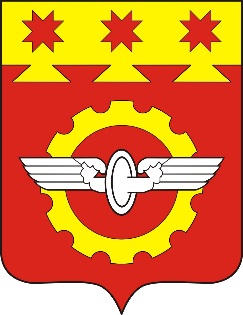 АДМИНИСТРАЦИЯГОРОДА КАНАШ                                                                                                                                     Чувашской РеспубликиПОСТАНОВЛЕНИЕ        ____________№__________    город Канаш«Объемы и источники финансирования муниципальной программы по годам реализации программыОбщий прогнозируемый объем финансирования Муниципальной программы в 2019 - 2035 годах составляет 2 005 951,2 тыс. рублей, в том числе:в 2019 году – 120 766,6 тыс. рублей;в 2020 году – 107 649,8 тыс. рублей;в 2021 году – 96 277,2 тыс. рублей;в 2022 году – 143 640,3 тыс. рублей;в 2023 году – 181 809,3 тыс. рублей;в 2024 году –   118 988,8 тыс. рублей;в 2025 году – 114 054,2 тыс. рублей;в 2026- 2035 годах – 1 122 765,0 тыс. рублей;из них за счет средств республиканского бюджета Чувашской Республики 1 341 071,2 тыс. рублей, в том числе:в 2019 году – 81 349,3 тыс. рублей;в 2020 году – 67 407,4 тыс. рублей;в 2021 году – 64 274,5 тыс. рублей;в 2022 году – 100 392,9 тыс. рублей;в 2023 году – 120 640,1 тыс. рублей;в 2024 году – 73 613,5 тыс. рублей;в 2025 году – 73 613,5 тыс. рублей;в 2026-2035 годах –759 780,0 тыс. рублей;из них средства местного бюджета города Канаш – 664 880,0 тыс. рублей, в том числе:в 2019 году –   39 417,3 тыс. рублей;в 2020 году – 40 242,4 тыс. рублей;в 2021 году – 32 002,7 тыс. рублей;в 2022 году – 43 247,4 тыс. рублей;в 2023 году – 61 169,2 тыс. рублей;в 2024 году – 45 375,3 тыс. рублей;в 2025 году – 40 440,7 тыс. рублей;в 2026-2035 годах – 362 985,0 тыс. рублей;Объемы финансирования Муниципальной программы подлежат ежегодному уточнению исходя из возможностей бюджетов всех уровней»;«Объемы финансирования подпрограммы с разбивкой по годам реализации подпрограммыпрогнозируемый объем финансирования мероприятий подпрограммы в 2019 - 2035 годах составляет 1 947 688,0 тыс. рублей, в том числе:в 2019 году – 118 709,6 тыс. рублей;в 2020 году – 103 730,0 тыс. рублей;в 2021 году – 92 417,2 тыс. рублей;в 2022 году – 140 681,8 тыс. рублей;в 2023 году – 179 670,3 тыс. рублей;в 2024 году –   114 988,8 тыс. рублей;в 2025 году –   110 054,2 тыс. рублей;в 2026 - 2030 годах – 577 510,1 тыс. рублей;в 2031 – 2035 годах – 509 926,0 тыс. рублей;из них средства:республиканского бюджета Чувашской Республики 1 341 071,2 тыс. рублей, в том числе:в 2019 году – 81 349,3 тыс. рублей;в 2020 году – 67 407,4 тыс. рублей;в 2021 году – 64 274,5 тыс. рублей;в 2022 году –100 392,9 тыс. рублей;в 2023 году – 120 640, 1 тыс. рублей;в 2024 году – 73 613,5 тыс. рублей;в 2025 году – 73 613,5 тыс. рублей;в 2026 – 2030 годах – 407 894,5 тыс. рублей;в 2031 – 2035 годах – 351 885,5 тыс. рублей.местного бюджета города Канаш – 606 616,8 тыс. рублей, в том числе:в 2019 году – 37 360,3 тыс. рублей;в 2020 году – 36 322,6 тыс. рублей;в 2021 году – 28 142,7 тыс. рублей;в 2022 году – 40 288,9 тыс. рублей;в 2023 году –59 030,2 тыс. рублей;в 2024 году –41 375,3 тыс. рублей;в 2025 году –36 440,7 тыс. рублей;в 2026 – 2030 годах – 169 615,6 тыс. рублей;в 2031 – 2035 годах – 158 040,5 тыс. рублей. Объемы финансирования подпрограммы подлежат ежегодному уточнению исходя из возможностей бюджета города Канаш»;№ п/пНаименование мероприятийСрок исполненияСрок исполнения1233I. Ремонт и содержание автомобильных дорог общего пользования местного значения в границах муниципального образования и искусственных сооружений на нихI. Ремонт и содержание автомобильных дорог общего пользования местного значения в границах муниципального образования и искусственных сооружений на нихI. Ремонт и содержание автомобильных дорог общего пользования местного значения в границах муниципального образования и искусственных сооружений на нихI. Ремонт и содержание автомобильных дорог общего пользования местного значения в границах муниципального образования и искусственных сооружений на них1.Содержание автомобильных дорог по г.Канаш2019-20352019-20351.1.Ямочный ремонт2019-20352019-20352.Капитальный ремонт и ремонт автомобильных дорог общего пользования местного значения в границах городского округа2019-20352019-20352.1.Выполнение работ по ремонту автомобильной дороги «ул. Московская» (от пересечения с ул. Пушкина до ул. Чернышевского) в г. Канаш Чувашской Республики201920192.2.Выполнение работ по ремонту автомобильной дороги «ул. Репина» (от пересечения с ул. Чернышевского до д.18) в г. Канаш Чувашской Республики201920192.3.Выполнение работ по ремонту автомобильной дороги «ул. Чкалова» (от пересечения с ул. Пушкина до д.19) в г. Канаш Чувашской Республики201920192.4.Выполнение работ по ремонту автомобильной дороги «ул. Новая» (от пересечения с ул. Канашская до пр. Ленина) в г. Канаш Чувашской Республики201920192.5.Капитальный ремонт автомобильной дороги на территории Элеватор в городе Канаш Чувашской Республики (ПК 0+000 – ПК 1+510)201920192.6.Выполнение работ по ремонту участка автомобильной дороги «ул. Канашская» в городе Канаш Чувашской Республики202020202.7.Выполнение работ по ремонту автомобильной дороги «ул. Свободы» в городе Канаш Чувашской Республики202020202.8.Выполнение работ по ремонту участка автомобильной дороги «ул. Машиностроителей» в городе Канаш Чувашской Республики202020202.9.Выполнение работ по ремонту участка автомобильной дороги «ул. Полевая» в городе Канаш Чувашской Республики202020202.10.Выполнение работ по ремонту участка автомобильной дороги «пер. Б. Хмельницкого» в городе Канаш Чувашской Республики202020202.11.Выполнение работ по ремонту участка автомобильной дороги «ул. Первомайская» в городе Канаш Чувашской Республики202020202.12.Выполнение работ по ремонту участка автомобильной дороги «ул. Дружбы» в городе Канаш Чувашской Республики202020202.13.Выполнение работ по ремонту участков автомобильной дороги «ул. Железнодорожная» в городе Канаш Чувашской Республики202020202.14.Ремонт автомобильной дороги «улица К. Маркса» в городе Канаш Чувашской Республики (1 этап, 2 этап и 3 этап)2021-20222021-20222.15.Выполнение работ по ремонту автомобильной дороги по улице Комсомольская в городе Канаш Чувашской Республики202220222.16.Выполнение работ по ремонту автомобильной дороги по улице Разина в городе Канаш Чувашской Республики 202220222.17.Ремонт автомобильной дороги по улице Промогородная в городе Канаш Чувашской Республики (от пересечения ул. Красноармейская до пересечения ул. Театральная)202220222.18.Ремонт автомобильной дороги проезд Московский в городе Канаш Чувашской Республики (от пересечения ул. Шмидта до пересечения ул. Московская)202220222.19.Ремонт автомобильной дороги по ул. 30 лет Победы в городе Канаш Чувашской Республики (1 этап ПК 4+40 – ПК 8+20)202320232.20.          Ремонт автомобильной дороги ул. К. Маркса в городе Канаш Чувашской Республики (2 этап)202320232.21.         Ремонт автомобильной дороги по ул. Кооперативная в городе Канаш Чувашской Республики (участок км 0,718 – км 1,436)202320232.22.Ремонт автомобильной дороги по ул. Пушкина в городе Канаш Чувашской Республики (участок от перекрестка ул. Чкалова до перекрестка ул. Московская)202320232.23.          Ремонт грунтовой дороги по ул. Строителей в городе Канаш Чувашской Республики202320232.24.          Выполнение работ по ремонту автомобильной дороги по улице Янтиковское шоссе с 0+000 по 1+400 в городе Канаш Чувашской Республики 2024-20302024-20302.25.Выполнение работ по ремонту автомобильной дороги по улице 30 лет Победы с 0+900 по 2+760 в городе Канаш Чувашской Республики 2024-20302024-20302.26.Выполнение работ по ремонту автомобильной дороги по улице Театральная с 0+000 по 0+240 в городе Канаш Чувашской Республики2024-20302024-20302.27.Выполнение работ по ремонту автомобильной дороги по улице Первомайская с 0+000 по 0+470 в городе Канаш Чувашской Республики2024-20302024-20302.28.Выполнение работ по ремонту автомобильной дороги по улице Пушкина с 0+240 по 0+540 в городе Канаш Чувашской Республики2024-20302024-20302.29.Выполнение работ по ремонту автомобильной дороги по улице Промогородная с 0+080 по 0+160 в городе Канаш Чувашской Республики2024-20302024-20302.30.Выполнение работ по ремонту автомобильной дороги по улице Московская с 0+000 по 0+200 в городе Канаш Чувашской Республики2024-20302024-2030II. Разработка проектной документации автомобильных дорог общего пользования местного значения в границах городского округаII. Разработка проектной документации автомобильных дорог общего пользования местного значения в границах городского округаII. Разработка проектной документации автомобильных дорог общего пользования местного значения в границах городского округаII. Разработка проектной документации автомобильных дорог общего пользования местного значения в границах городского округа2.1Разработка ПИР по ул. Фрунзе201920192.2Разработка ПИР по ул. Красноармейская2020-20212020-20212.3.Разработка ПСД по пр. Ленина (2 этап)202420242.4.Разработка ПИР по ул. Канашская2025-20352025-2035III. Строительство и реконструкция автомобильных дорог общего пользования местного значения в границах муниципального района и искусственных сооружений на нихIII. Строительство и реконструкция автомобильных дорог общего пользования местного значения в границах муниципального района и искусственных сооружений на нихIII. Строительство и реконструкция автомобильных дорог общего пользования местного значения в границах муниципального района и искусственных сооружений на нихIII. Строительство и реконструкция автомобильных дорог общего пользования местного значения в границах муниципального района и искусственных сооружений на них3.1.Реконструкция автомобильной дороги «улица Фрунзе» в городе Канаш Чувашской Республики, 1 и 2 этапы2019-20202019-20203.2.Реконструкция автомобильной дороги пр. Ленина в городе Канаш Чувашской Республики (1 этап)2021-20232021-20233.3.Реконструкция автомобильной дороги пр. Ленина в городе Канаш Чувашской Республики (2 этап)2024-20272024-20273.4.Реконструкция автомобильной дороги «улица Красноармейская» в городе Канаш Чувашской Республики2024-20352024-20353.5.Реконструкция автомобильной дороги «улица Канашская» в городе Канаш Чувашской Республики2024-20352024-2035IV. Ремонт дворовых территорий многоквартирных домов, проездов к дворовым территориям многоквартирных домов, расположенных на территории муниципального образования города Канаш Чувашской Республики в 2019-2035 годахIV. Ремонт дворовых территорий многоквартирных домов, проездов к дворовым территориям многоквартирных домов, расположенных на территории муниципального образования города Канаш Чувашской Республики в 2019-2035 годахIV. Ремонт дворовых территорий многоквартирных домов, проездов к дворовым территориям многоквартирных домов, расположенных на территории муниципального образования города Канаш Чувашской Республики в 2019-2035 годахIV. Ремонт дворовых территорий многоквартирных домов, проездов к дворовым территориям многоквартирных домов, расположенных на территории муниципального образования города Канаш Чувашской Республики в 2019-2035 годах№ п/пНаименование адресовНомер домаСрок исполнения4.1.ул. 30 лет Победы1720194.2.ул. Чкалова1620194.3.ул. Машиностроителей3020194.4.ул. Трудовая220194.5.ул. Полевая120194.6.ул. Канашская1520194.7.ул. Машиностроителей1920194.8.ул. Машиностроителей                                               1620194.9.ул. Канашская220194.10.ул. 30 лет Победы        8520194.11.Восточный мкр3320194.12.пр. Ленина1820194.13.К. Маркса920194.14.ул. Заводская320194.15.ул. Репина1820194.16.ул. Промогородная2620194.17.пр. Ленина1420194.18.ул. 30 лет Победы10220194.19.ул. 30 лет Победы10420194.20.ул. 30 лет Победы10620194.21.ул. Крупской720194.22.ул. Крупской920194.23.ул. Машиностроителей1720204.24.ул. Машиностроителей1820204.25.ул. К. Маркса720204.26.ул. К. Маркса820204.27.ул. Пушкина4820204.28.ул. Трудовая520204.29.ул. Л. Толстого1320204.30.ул. Л. Толстого1520204.31.пр. Ленина2520204.32.пр. Ленина3020204.33.пр. Ленина3120204.34.пр. Ленина3420204.35.ул. Чкалова1720204.36.ул. Ильича920204.37.ул. Машиностроителей920204.38.ул. 30 лет Победы320214.39.ул. 30 лет Победы32А20214.40.ул. 30 лет Победы8920214.41.ул. 30 лет Победы9120214.42.ул. Пушкина5020214.43.ул. Трудовая120214.44.пр. Ленина9520214.45.ул. Полевая120214.46.пр. Ленина5320224.47.ул. Пушкина2920224.48.ул. Машиностроителей1320224.49.ул. Машиностроителей1420224.50.территория Элеватор120234.51.территория Элеватор220234.52.территория Элеватор320234.53.территория Элеватор420234.54.территория Элеватор520234.55.территория Элеватор620234.56.территория Элеватор720234.57.территория Элеватор820234.58.территория Элеватор920234.59.территория Элеватор1020234.60.территория Элеватор1120234.61.ул. Московская820234.62.пр. Ленина120234.63.пр. Ленина320234.64.пр. Ленина520234.65.ул. Машиностроителей420234.66.мкр. Восточный1020234.67.ул. Машиностроителей1920234.68.ул. 30 лет Победы9020234.69.ул. Колхозная32А20234.70.пр. Ленина9120234.71.пр. Ленина9520234.72.ул. Машиностроителей2520234.73.пр. Ленина220234.74.ул.30 лет Победы2520234.75.ул. Разина820234.76.ул. Разина 1020234.77.ул. Зеленая 1620244.78.ул. Кооперативная120244.79.ул. Кооперативная220244.80.ул. Машиностроителей2820244.81.ул. Крупской320244.82.мкр. Восточный3520244.83.пр. Ленина5720244.77.ул. Машиностроителей1120254.62.ул. Машиностроителей1220254.63.ул. Машиностроителей2920254.65.ул. 30 лет Чувашии920254.66.ул. 30 лет Чувашии1120254.67.ул. Куйбышева1920254.68.ул. Куйбышева2020254.69.ул. Калинина220254.70.ул. Пушкина2320254.71.ул. Пушкина2520254.72.ул. Пушкина2720254.73.пр. Ленина520254.74.ул. Машиностроителей3820254.75.пр. Ленина320254.76.пр. Ленина5920264.77.ул. Пушкина3420264.78.ул. Пушкина3820264.79.ул. Пушкина40          20264.80.ул. Пушкина42          20264.81.ул. Пушкина44          20264.82.ул. Пушкина46          20264.83.ул. Пушкина52          20264.84.ул. Пушкина54          20264.85.ул. Пушкина56         20264.86.ул. 30 лет Победы        115          20264.87.пр. Ленина55          2026«Объемы финансирования подпрограммы с разбивкой по годам реализации подпрограммы-прогнозируемый объем финансирования мероприятий подпрограммы в 2019 - 2035 годах составляет 58 263,3 тыс. рублей, в том числе:в 2019 году – 2 057,0 тыс. рублей;в 2020 году – 3 919,8 тыс. рублей;в 2021 году – 3 860,0 тыс. рублей;в 2022 году – 2 958,5 тыс. рублей;в 2023 году – 2 139,0 тыс. рублей;в 2024 году – 4 000,0 тыс. рублей;в 2025 году – 4 000,0 тыс. рублей;в 2026 – 2030 годах – 17 924,0 тыс. рублей;в 2031 – 2035 годах – 17 405,0 тыс. рублей;из них средства:местного бюджета города Канаш – 58 263,3 тыс. рублей, в том числе:в 2019 году – 2 057,0 тыс. рублей;в 2020 году – 3 919,8 тыс. рублей;в 2021 году – 3 860,0 тыс. рублей;в 2022 году – 2 958,5 тыс. рублей;в 2023 году – 2 139,0 тыс. рублей;в 2024 году – 4 000,0 тыс. рублей;в 2025 году – 4 000,0 тыс. рублей;в 2026 – 2030 годах – 17 924,0 тыс. рублей;в 2031 – 2035 годах – 17 405,0 тыс. рублей.Объемы финансирования подпрограммы подлежат ежегодному уточнению исходя из возможностей бюджета города Канаш».Целевой индикатор и показатель (наименование)Единица измеренияЗначения целевых индикаторов и показателейЗначения целевых индикаторов и показателейЗначения целевых индикаторов и показателейЗначения целевых индикаторов и показателейЗначения целевых индикаторов и показателейЗначения целевых индикаторов и показателейЗначения целевых индикаторов и показателейЗначения целевых индикаторов и показателейЗначения целевых индикаторов и показателейЗначения целевых индикаторов и показателейЦелевой индикатор и показатель (наименование)Единица измерения2018 год2019 год2020 год2021 год2022 год2023 год2024 год2025 год2030 год2035 год12345678910111213Муниципальная программа города Канаш Чувашской Республики «Развитие транспортной системы города Канаш Чувашской Республики»Муниципальная программа города Канаш Чувашской Республики «Развитие транспортной системы города Канаш Чувашской Республики»Муниципальная программа города Канаш Чувашской Республики «Развитие транспортной системы города Канаш Чувашской Республики»Муниципальная программа города Канаш Чувашской Республики «Развитие транспортной системы города Канаш Чувашской Республики»Муниципальная программа города Канаш Чувашской Республики «Развитие транспортной системы города Канаш Чувашской Республики»Муниципальная программа города Канаш Чувашской Республики «Развитие транспортной системы города Канаш Чувашской Республики»Муниципальная программа города Канаш Чувашской Республики «Развитие транспортной системы города Канаш Чувашской Республики»Муниципальная программа города Канаш Чувашской Республики «Развитие транспортной системы города Канаш Чувашской Республики»Муниципальная программа города Канаш Чувашской Республики «Развитие транспортной системы города Канаш Чувашской Республики»Муниципальная программа города Канаш Чувашской Республики «Развитие транспортной системы города Канаш Чувашской Республики»Муниципальная программа города Канаш Чувашской Республики «Развитие транспортной системы города Канаш Чувашской Республики»Муниципальная программа города Канаш Чувашской Республики «Развитие транспортной системы города Канаш Чувашской Республики»Муниципальная программа города Канаш Чувашской Республики «Развитие транспортной системы города Канаш Чувашской Республики»1.Приведение в нормативное состояние автомобильных дорогкм2,74,15,82,02,03,32,02,02,02,02.Прирост протяженности автомобильных дорог, соответствующих нормативным требованиям к транспортно-эксплуатационным показателям%5,56,38,73,03,03,23,03,03,03,03.Приведение в нормативное состояние дорожного покрытия дворовых территорий и проездов к дворовым территориямшт./кв. м.24/13497,423/12256,020/13146,84/7951,08/8294,021/807714/8000,014/8000,014/8000,014/8000,03.Снижение смертности населения в результате дорожно-транспортных происшествий (количество умерших на 100 тыс. человек)человек0,00,00,00,00,00,00,00,00,00,0Подпрограмма «Автомобильные дороги»Подпрограмма «Автомобильные дороги»Подпрограмма «Автомобильные дороги»Подпрограмма «Автомобильные дороги»Подпрограмма «Автомобильные дороги»Подпрограмма «Автомобильные дороги»Подпрограмма «Автомобильные дороги»Подпрограмма «Автомобильные дороги»Подпрограмма «Автомобильные дороги»Подпрограмма «Автомобильные дороги»Подпрограмма «Автомобильные дороги»Подпрограмма «Автомобильные дороги»Подпрограмма «Автомобильные дороги»1.Приведение в нормативное состояние автомобильных дорогкм2,74,15,82,02,03,32,02,02,02,02.Прирост протяженности автомобильных дорог, соответствующих нормативным требованиям к транспортно-эксплуатационным показателям%5,56,38,73,03,03,23,03,03,03,03.Приведение в нормативное состояние дорожного покрытия дворовых территорий и проездов к дворовым территориямшт./кв. м.24/13497,423/12256,020/13146,84/7951,08/8294,021/807714/8000,014/8000,014/8000,014/8000,0Подпрограмма «Повышение безопасности дорожного движения»Подпрограмма «Повышение безопасности дорожного движения»Подпрограмма «Повышение безопасности дорожного движения»Подпрограмма «Повышение безопасности дорожного движения»Подпрограмма «Повышение безопасности дорожного движения»Подпрограмма «Повышение безопасности дорожного движения»Подпрограмма «Повышение безопасности дорожного движения»Подпрограмма «Повышение безопасности дорожного движения»Подпрограмма «Повышение безопасности дорожного движения»Подпрограмма «Повышение безопасности дорожного движения»Подпрограмма «Повышение безопасности дорожного движения»Подпрограмма «Повышение безопасности дорожного движения»Подпрограмма «Повышение безопасности дорожного движения»3.Снижение смертности населения в результате дорожно-транспортных происшествий (количество умерших на 100 тыс. человек)человек0,00,00,00,00,00,00,00,00,00,0СтатусНаименование муниципальной программы города Канаш Чувашской Республики, подпрограммы муниципальной программы города Канаш Чувашской Республики (программы, ведомственной целевой программы, основного мероприятия)Код бюджетной 
классификацииКод бюджетной 
классификацииИсточники 
финансированияРасходы по годам, тыс. рублейРасходы по годам, тыс. рублейРасходы по годам, тыс. рублейРасходы по годам, тыс. рублейРасходы по годам, тыс. рублейРасходы по годам, тыс. рублейРасходы по годам, тыс. рублейРасходы по годам, тыс. рублейРасходы по годам, тыс. рублейСтатусНаименование муниципальной программы города Канаш Чувашской Республики, подпрограммы муниципальной программы города Канаш Чувашской Республики (программы, ведомственной целевой программы, основного мероприятия)главный распорядитель бюджетных средствцелевая статья расходовИсточники 
финансирования20192020202120222023202420252026-20302031-20351234567891011121314муниципальная программа города Канаш Чувашской Республики«Развитие транспортной системы города Канаш Чувашской Республики» 903Ч20000000всего120 766,6107 649,896 277,2143 640,3181 809,3118 988,8114 054,2595 434,0527 331,0муниципальная программа города Канаш Чувашской Республики«Развитие транспортной системы города Канаш Чувашской Республики» 903Ч20000000республиканский бюджет81 349,367 407,464 274,5100 392,9120 640,173 613,573 613,5407 894,5351 885,5муниципальная программа города Канаш Чувашской Республики«Развитие транспортной системы города Канаш Чувашской Республики» 903Ч20000000бюджет города Канаш39 417,340 242,432 002,743 247,461 169,245 375,340 440,7187 539,5175 445,5Подпрограмма «Автомобильные дороги»903Ч210000000всего118 709,6103 730,092 417,2140 681,8179 670,3114 988,8110 054,2577 510,1509 926,0Подпрограмма «Автомобильные дороги»903Ч210000000республиканский бюджет81 349,367 407,464 274,5100 392,9120 640,173 613,573 613,5407 894,5351 885,5Подпрограмма «Автомобильные дороги»903Ч210000000бюджет города Канаш37 360,336 322,628 142,740 288,959 030,241 375,336 440,7169 615,6158 040,5Основное мероприятие 1Содержание автомобильных дорог общего пользования местного значения в границах городского округа903Ч210400000всего15 895,018 000,019 683,624 638,433 861,027 000,027 000,0120 444,0116 805,0Основное мероприятие 1Содержание автомобильных дорог общего пользования местного значения в границах городского округа903Ч210400000бюджет города Канаш15 895,018 000,019 683,624 638,433 861,027 000,027 000,0120 444,0116 805,0Основное мероприятие 2Мероприятия, реализуемые с привлечением межбюджетных трансфертов бюджетам другого уровня903Ч210300000всего101 807,685 729,972 733,6116 043,4145 809,387 988,883 054,2457 066,1 393 121,0Основное мероприятие 2Мероприятия, реализуемые с привлечением межбюджетных трансфертов бюджетам другого уровня903Ч210300000республиканский бюджет81 349,367 407,362 274,5100 392,9120 640,173 613,573 613,5407 894,5351 885,5Основное мероприятие 2Мероприятия, реализуемые с привлечением межбюджетных трансфертов бюджетам другого уровня903Ч210300000бюджет города Канаш20 458,318 322,68 459,115 650,525 169,214 375,39 440,749 171,641 235,5Мероприятие 2.1.Строительство и реконструкция автомобильных дорог903Ч210300000всего44 175,138 439,617 191,840 399,179 633,856 522,751 588,1304 110,1251 169,0Мероприятие 2.1.Строительство и реконструкция автомобильных дорог903Ч210300000республиканский бюджет37 548,834 539,915 472,636 359,270 880,945 742,545 742,6272 326,7226 052,0Мероприятие 2.1.Строительство и реконструкция автомобильных дорог903Ч210300000бюджет города Канаш6 626,33 899,71 719,24 039,98 754,910 780,25 845,531 783,425 117,0Мероприятие 2.2.Капитальный ремонт и ремонт автомобильных дорог общего пользования местного значения в границах городского округа903Ч210300000всего31 390,729 486,147 823,167 830,954 709,623 785,723 785,7114 505,7103 489,5Мероприятие 2.2.Капитальный ремонт и ремонт автомобильных дорог общего пользования местного значения в границах городского округа903Ч210300000республиканский бюджет23 856,726 537,542 786,457 726,940 198,121 090,521 090,5102 633,093 140,5Мероприятие 2.2.Капитальный ремонт и ремонт автомобильных дорог общего пользования местного значения в границах городского округа903Ч210300000местный бюджет    7 534,02 948,65036,710 104,014511,52 695,22 695,211 872,710 349,0Мероприятие 2.3.Капитальный ремонт и ремонт дворовых территорий многоквартирных домов, проездов к дворовым территориям многоквартирных домов населенных пунктов903Ч210300000всего8 908,27 450,67 518,77 496,811 465,97 680,47 680,438 450,438 462,5Мероприятие 2.3.Капитальный ремонт и ремонт дворовых территорий многоквартирных домов, проездов к дворовым территориям многоквартирных домов населенных пунктов903Ч210300000республиканский бюджет6770,26 330,06 015,56 306,89561,26 780,46 780,432 934,832 693,0Мероприятие 2.3.Капитальный ремонт и ремонт дворовых территорий многоквартирных домов, проездов к дворовым территориям многоквартирных домов населенных пунктов903Ч210300000местный бюджет2 138,01 120,61 503,21 190,01904,7900,0900,05 515,65 769,5Подпрограмма «Повышение безопасности дорожного движения»903Ч230000000всего2057,03 919,83 860,02 958,52 139,04 000,04 000,017 924,017 405,0Подпрограмма «Повышение безопасности дорожного движения»903Ч230000000бюджет города Канаш2057,03 919,83 860,02 958,52139,04 000,04 000,017 924,017 405,0Основное мероприятие 1Обустройство и совершенствование опасных участков улично-дорожной сети города Канаш 903Ч230100000всего2057,03 919,83 860,02 958,52 139,04 000,04 000,017 924,017 405,0Основное мероприятие 1Обустройство и совершенствование опасных участков улично-дорожной сети города Канаш 903Ч230100000бюджет города Канаш2057,03 919,83 860,02 958,52139,04 000,04 000,017 924,017 405,0СтатусНаименование подпрограммы муниципальной программы города Канаш Чувашской Республики (программы, ведомственной целевой программы города Канаш Чувашской Республики, основного мероприятия, мероприятия)Задача подпрограммы 
Муниципальной программы Чувашской ГородаОтветственный исполнитель, соисполнители, участникиКод бюджетной классификацииКод бюджетной классификацииКод бюджетной классификацииКод бюджетной классификацииИсточники 
финансированияРасходы по годам, тыс. рублей Расходы по годам, тыс. рублей Расходы по годам, тыс. рублей Расходы по годам, тыс. рублей Расходы по годам, тыс. рублей Расходы по годам, тыс. рублей Расходы по годам, тыс. рублей Расходы по годам, тыс. рублей Расходы по годам, тыс. рублей СтатусНаименование подпрограммы муниципальной программы города Канаш Чувашской Республики (программы, ведомственной целевой программы города Канаш Чувашской Республики, основного мероприятия, мероприятия)Задача подпрограммы 
Муниципальной программы Чувашской ГородаОтветственный исполнитель, соисполнители, участникиглавный распоряди-тель бюд-жетных средствраздел, под-разделцелевая статья расходовгруппа (под-группа) вида расхо-довИсточники 
финансирования20192020202120222023202420252026-20302031-203512334567899101112121313141516171718Подпрограмма «Автомобильные дороги»Создание условий для повышения комплексной безопасности и устойчивости улично-дорожной сети города Канаш Чувашской Республики, включающих ликвидацию очагов аварийности и совершенствование инженерного обустройства дорог Создание условий для повышения комплексной безопасности и устойчивости улично-дорожной сети города Канаш Чувашской Республики, включающих ликвидацию очагов аварийности и совершенствование инженерного обустройства дорог ответственный исполнитель – Администрация города Канаш903хЧ2100000000хвсеговсего118 709,6103 730,092 417,292 417,2140 681,8140 681,8179 670,3114 988,8110 054,2577 510,1577 510,1509 926,0Подпрограмма «Автомобильные дороги»Создание условий для повышения комплексной безопасности и устойчивости улично-дорожной сети города Канаш Чувашской Республики, включающих ликвидацию очагов аварийности и совершенствование инженерного обустройства дорог Создание условий для повышения комплексной безопасности и устойчивости улично-дорожной сети города Канаш Чувашской Республики, включающих ликвидацию очагов аварийности и совершенствование инженерного обустройства дорог ответственный исполнитель – Администрация города Канаш903хЧ2100000000хреспубликанский бюджетреспубликанский бюджет81 349,367 407,464 274,564 274,5100 392,9100 392,9120 640,173 613,573 613,5407 894,5407 894,5351 885,5Подпрограмма «Автомобильные дороги»Создание условий для повышения комплексной безопасности и устойчивости улично-дорожной сети города Канаш Чувашской Республики, включающих ликвидацию очагов аварийности и совершенствование инженерного обустройства дорог Создание условий для повышения комплексной безопасности и устойчивости улично-дорожной сети города Канаш Чувашской Республики, включающих ликвидацию очагов аварийности и совершенствование инженерного обустройства дорог ответственный исполнитель – Администрация города Канаш903хЧ2100000000хбюджет города Канашбюджет города Канаш37 360,336 322,628 142,728 142,740 288,940 288,959 030,241 375,336 440,7169 615,6169 615,6158 040,5Цель «Модернизация и поэтапное развитие улично-дорожной сети города Канаш Чувашской Республики, отвечающей интересам граждан и общества в целом, путем проведения строительства и реконструкции, автомобильных дорог общего пользования местного значения и искусственных сооружений на них, формирование благоприятной среды проживания для населения города Канаш Чувашской Республики»Цель «Модернизация и поэтапное развитие улично-дорожной сети города Канаш Чувашской Республики, отвечающей интересам граждан и общества в целом, путем проведения строительства и реконструкции, автомобильных дорог общего пользования местного значения и искусственных сооружений на них, формирование благоприятной среды проживания для населения города Канаш Чувашской Республики»Цель «Модернизация и поэтапное развитие улично-дорожной сети города Канаш Чувашской Республики, отвечающей интересам граждан и общества в целом, путем проведения строительства и реконструкции, автомобильных дорог общего пользования местного значения и искусственных сооружений на них, формирование благоприятной среды проживания для населения города Канаш Чувашской Республики»Цель «Модернизация и поэтапное развитие улично-дорожной сети города Канаш Чувашской Республики, отвечающей интересам граждан и общества в целом, путем проведения строительства и реконструкции, автомобильных дорог общего пользования местного значения и искусственных сооружений на них, формирование благоприятной среды проживания для населения города Канаш Чувашской Республики»Цель «Модернизация и поэтапное развитие улично-дорожной сети города Канаш Чувашской Республики, отвечающей интересам граждан и общества в целом, путем проведения строительства и реконструкции, автомобильных дорог общего пользования местного значения и искусственных сооружений на них, формирование благоприятной среды проживания для населения города Канаш Чувашской Республики»Цель «Модернизация и поэтапное развитие улично-дорожной сети города Канаш Чувашской Республики, отвечающей интересам граждан и общества в целом, путем проведения строительства и реконструкции, автомобильных дорог общего пользования местного значения и искусственных сооружений на них, формирование благоприятной среды проживания для населения города Канаш Чувашской Республики»Цель «Модернизация и поэтапное развитие улично-дорожной сети города Канаш Чувашской Республики, отвечающей интересам граждан и общества в целом, путем проведения строительства и реконструкции, автомобильных дорог общего пользования местного значения и искусственных сооружений на них, формирование благоприятной среды проживания для населения города Канаш Чувашской Республики»Цель «Модернизация и поэтапное развитие улично-дорожной сети города Канаш Чувашской Республики, отвечающей интересам граждан и общества в целом, путем проведения строительства и реконструкции, автомобильных дорог общего пользования местного значения и искусственных сооружений на них, формирование благоприятной среды проживания для населения города Канаш Чувашской Республики»Цель «Модернизация и поэтапное развитие улично-дорожной сети города Канаш Чувашской Республики, отвечающей интересам граждан и общества в целом, путем проведения строительства и реконструкции, автомобильных дорог общего пользования местного значения и искусственных сооружений на них, формирование благоприятной среды проживания для населения города Канаш Чувашской Республики»Цель «Модернизация и поэтапное развитие улично-дорожной сети города Канаш Чувашской Республики, отвечающей интересам граждан и общества в целом, путем проведения строительства и реконструкции, автомобильных дорог общего пользования местного значения и искусственных сооружений на них, формирование благоприятной среды проживания для населения города Канаш Чувашской Республики»Цель «Модернизация и поэтапное развитие улично-дорожной сети города Канаш Чувашской Республики, отвечающей интересам граждан и общества в целом, путем проведения строительства и реконструкции, автомобильных дорог общего пользования местного значения и искусственных сооружений на них, формирование благоприятной среды проживания для населения города Канаш Чувашской Республики»Цель «Модернизация и поэтапное развитие улично-дорожной сети города Канаш Чувашской Республики, отвечающей интересам граждан и общества в целом, путем проведения строительства и реконструкции, автомобильных дорог общего пользования местного значения и искусственных сооружений на них, формирование благоприятной среды проживания для населения города Канаш Чувашской Республики»Цель «Модернизация и поэтапное развитие улично-дорожной сети города Канаш Чувашской Республики, отвечающей интересам граждан и общества в целом, путем проведения строительства и реконструкции, автомобильных дорог общего пользования местного значения и искусственных сооружений на них, формирование благоприятной среды проживания для населения города Канаш Чувашской Республики»Цель «Модернизация и поэтапное развитие улично-дорожной сети города Канаш Чувашской Республики, отвечающей интересам граждан и общества в целом, путем проведения строительства и реконструкции, автомобильных дорог общего пользования местного значения и искусственных сооружений на них, формирование благоприятной среды проживания для населения города Канаш Чувашской Республики»Цель «Модернизация и поэтапное развитие улично-дорожной сети города Канаш Чувашской Республики, отвечающей интересам граждан и общества в целом, путем проведения строительства и реконструкции, автомобильных дорог общего пользования местного значения и искусственных сооружений на них, формирование благоприятной среды проживания для населения города Канаш Чувашской Республики»Цель «Модернизация и поэтапное развитие улично-дорожной сети города Канаш Чувашской Республики, отвечающей интересам граждан и общества в целом, путем проведения строительства и реконструкции, автомобильных дорог общего пользования местного значения и искусственных сооружений на них, формирование благоприятной среды проживания для населения города Канаш Чувашской Республики»Цель «Модернизация и поэтапное развитие улично-дорожной сети города Канаш Чувашской Республики, отвечающей интересам граждан и общества в целом, путем проведения строительства и реконструкции, автомобильных дорог общего пользования местного значения и искусственных сооружений на них, формирование благоприятной среды проживания для населения города Канаш Чувашской Республики»Цель «Модернизация и поэтапное развитие улично-дорожной сети города Канаш Чувашской Республики, отвечающей интересам граждан и общества в целом, путем проведения строительства и реконструкции, автомобильных дорог общего пользования местного значения и искусственных сооружений на них, формирование благоприятной среды проживания для населения города Канаш Чувашской Республики»Цель «Модернизация и поэтапное развитие улично-дорожной сети города Канаш Чувашской Республики, отвечающей интересам граждан и общества в целом, путем проведения строительства и реконструкции, автомобильных дорог общего пользования местного значения и искусственных сооружений на них, формирование благоприятной среды проживания для населения города Канаш Чувашской Республики»Цель «Модернизация и поэтапное развитие улично-дорожной сети города Канаш Чувашской Республики, отвечающей интересам граждан и общества в целом, путем проведения строительства и реконструкции, автомобильных дорог общего пользования местного значения и искусственных сооружений на них, формирование благоприятной среды проживания для населения города Канаш Чувашской Республики»Цель «Модернизация и поэтапное развитие улично-дорожной сети города Канаш Чувашской Республики, отвечающей интересам граждан и общества в целом, путем проведения строительства и реконструкции, автомобильных дорог общего пользования местного значения и искусственных сооружений на них, формирование благоприятной среды проживания для населения города Канаш Чувашской Республики»Цель «Модернизация и поэтапное развитие улично-дорожной сети города Канаш Чувашской Республики, отвечающей интересам граждан и общества в целом, путем проведения строительства и реконструкции, автомобильных дорог общего пользования местного значения и искусственных сооружений на них, формирование благоприятной среды проживания для населения города Канаш Чувашской Республики»Цель «Модернизация и поэтапное развитие улично-дорожной сети города Канаш Чувашской Республики, отвечающей интересам граждан и общества в целом, путем проведения строительства и реконструкции, автомобильных дорог общего пользования местного значения и искусственных сооружений на них, формирование благоприятной среды проживания для населения города Канаш Чувашской Республики»Основное мероприятие 1Содержание автомобильных дорог общего пользования местного значения в границах городского округаПовышение уровня содержания и ремонта, автомобильных дорог общего пользования местного значения, тротуаров города Канаш Чувашской Республики для осуществления круглогодичного, бесперебойного и безопасного движения автомобильного транспорта и улучшения уровня обслуживания пользователейПовышение уровня содержания и ремонта, автомобильных дорог общего пользования местного значения, тротуаров города Канаш Чувашской Республики для осуществления круглогодичного, бесперебойного и безопасного движения автомобильного транспорта и улучшения уровня обслуживания пользователейответственный исполнитель – отдел строительства903хЧ210400000хвсеговсего15 895,018 000,019 683,619 683,624 638,424 638,433 861,027 000,027 000,0120 444,0120 444,0116 805,0Основное мероприятие 1Содержание автомобильных дорог общего пользования местного значения в границах городского округаПовышение уровня содержания и ремонта, автомобильных дорог общего пользования местного значения, тротуаров города Канаш Чувашской Республики для осуществления круглогодичного, бесперебойного и безопасного движения автомобильного транспорта и улучшения уровня обслуживания пользователейПовышение уровня содержания и ремонта, автомобильных дорог общего пользования местного значения, тротуаров города Канаш Чувашской Республики для осуществления круглогодичного, бесперебойного и безопасного движения автомобильного транспорта и улучшения уровня обслуживания пользователейответственный исполнитель – отдел строительства903хЧ210400000хбюджет города Канашбюджет города Канаш15 895,018 000,019 683,619 683,624 638,424 638,433 861,027 000,027 000,0120 444,0120 444,0116 805,0Цель «Модернизация и поэтапное развитие улично-дорожной сети города Канаш Чувашской Республики, отвечающей интересам граждан и общества в целом, путем проведения строительства и реконструкции, автомобильных дорог общего пользования местного значения и искусственных сооружений на них, формирование благоприятной среды проживания для населения города Канаш Чувашской Республики»Цель «Модернизация и поэтапное развитие улично-дорожной сети города Канаш Чувашской Республики, отвечающей интересам граждан и общества в целом, путем проведения строительства и реконструкции, автомобильных дорог общего пользования местного значения и искусственных сооружений на них, формирование благоприятной среды проживания для населения города Канаш Чувашской Республики»Цель «Модернизация и поэтапное развитие улично-дорожной сети города Канаш Чувашской Республики, отвечающей интересам граждан и общества в целом, путем проведения строительства и реконструкции, автомобильных дорог общего пользования местного значения и искусственных сооружений на них, формирование благоприятной среды проживания для населения города Канаш Чувашской Республики»Цель «Модернизация и поэтапное развитие улично-дорожной сети города Канаш Чувашской Республики, отвечающей интересам граждан и общества в целом, путем проведения строительства и реконструкции, автомобильных дорог общего пользования местного значения и искусственных сооружений на них, формирование благоприятной среды проживания для населения города Канаш Чувашской Республики»Цель «Модернизация и поэтапное развитие улично-дорожной сети города Канаш Чувашской Республики, отвечающей интересам граждан и общества в целом, путем проведения строительства и реконструкции, автомобильных дорог общего пользования местного значения и искусственных сооружений на них, формирование благоприятной среды проживания для населения города Канаш Чувашской Республики»Цель «Модернизация и поэтапное развитие улично-дорожной сети города Канаш Чувашской Республики, отвечающей интересам граждан и общества в целом, путем проведения строительства и реконструкции, автомобильных дорог общего пользования местного значения и искусственных сооружений на них, формирование благоприятной среды проживания для населения города Канаш Чувашской Республики»Цель «Модернизация и поэтапное развитие улично-дорожной сети города Канаш Чувашской Республики, отвечающей интересам граждан и общества в целом, путем проведения строительства и реконструкции, автомобильных дорог общего пользования местного значения и искусственных сооружений на них, формирование благоприятной среды проживания для населения города Канаш Чувашской Республики»Цель «Модернизация и поэтапное развитие улично-дорожной сети города Канаш Чувашской Республики, отвечающей интересам граждан и общества в целом, путем проведения строительства и реконструкции, автомобильных дорог общего пользования местного значения и искусственных сооружений на них, формирование благоприятной среды проживания для населения города Канаш Чувашской Республики»Цель «Модернизация и поэтапное развитие улично-дорожной сети города Канаш Чувашской Республики, отвечающей интересам граждан и общества в целом, путем проведения строительства и реконструкции, автомобильных дорог общего пользования местного значения и искусственных сооружений на них, формирование благоприятной среды проживания для населения города Канаш Чувашской Республики»Цель «Модернизация и поэтапное развитие улично-дорожной сети города Канаш Чувашской Республики, отвечающей интересам граждан и общества в целом, путем проведения строительства и реконструкции, автомобильных дорог общего пользования местного значения и искусственных сооружений на них, формирование благоприятной среды проживания для населения города Канаш Чувашской Республики»Цель «Модернизация и поэтапное развитие улично-дорожной сети города Канаш Чувашской Республики, отвечающей интересам граждан и общества в целом, путем проведения строительства и реконструкции, автомобильных дорог общего пользования местного значения и искусственных сооружений на них, формирование благоприятной среды проживания для населения города Канаш Чувашской Республики»Цель «Модернизация и поэтапное развитие улично-дорожной сети города Канаш Чувашской Республики, отвечающей интересам граждан и общества в целом, путем проведения строительства и реконструкции, автомобильных дорог общего пользования местного значения и искусственных сооружений на них, формирование благоприятной среды проживания для населения города Канаш Чувашской Республики»Цель «Модернизация и поэтапное развитие улично-дорожной сети города Канаш Чувашской Республики, отвечающей интересам граждан и общества в целом, путем проведения строительства и реконструкции, автомобильных дорог общего пользования местного значения и искусственных сооружений на них, формирование благоприятной среды проживания для населения города Канаш Чувашской Республики»Цель «Модернизация и поэтапное развитие улично-дорожной сети города Канаш Чувашской Республики, отвечающей интересам граждан и общества в целом, путем проведения строительства и реконструкции, автомобильных дорог общего пользования местного значения и искусственных сооружений на них, формирование благоприятной среды проживания для населения города Канаш Чувашской Республики»Цель «Модернизация и поэтапное развитие улично-дорожной сети города Канаш Чувашской Республики, отвечающей интересам граждан и общества в целом, путем проведения строительства и реконструкции, автомобильных дорог общего пользования местного значения и искусственных сооружений на них, формирование благоприятной среды проживания для населения города Канаш Чувашской Республики»Цель «Модернизация и поэтапное развитие улично-дорожной сети города Канаш Чувашской Республики, отвечающей интересам граждан и общества в целом, путем проведения строительства и реконструкции, автомобильных дорог общего пользования местного значения и искусственных сооружений на них, формирование благоприятной среды проживания для населения города Канаш Чувашской Республики»Цель «Модернизация и поэтапное развитие улично-дорожной сети города Канаш Чувашской Республики, отвечающей интересам граждан и общества в целом, путем проведения строительства и реконструкции, автомобильных дорог общего пользования местного значения и искусственных сооружений на них, формирование благоприятной среды проживания для населения города Канаш Чувашской Республики»Цель «Модернизация и поэтапное развитие улично-дорожной сети города Канаш Чувашской Республики, отвечающей интересам граждан и общества в целом, путем проведения строительства и реконструкции, автомобильных дорог общего пользования местного значения и искусственных сооружений на них, формирование благоприятной среды проживания для населения города Канаш Чувашской Республики»Цель «Модернизация и поэтапное развитие улично-дорожной сети города Канаш Чувашской Республики, отвечающей интересам граждан и общества в целом, путем проведения строительства и реконструкции, автомобильных дорог общего пользования местного значения и искусственных сооружений на них, формирование благоприятной среды проживания для населения города Канаш Чувашской Республики»Цель «Модернизация и поэтапное развитие улично-дорожной сети города Канаш Чувашской Республики, отвечающей интересам граждан и общества в целом, путем проведения строительства и реконструкции, автомобильных дорог общего пользования местного значения и искусственных сооружений на них, формирование благоприятной среды проживания для населения города Канаш Чувашской Республики»Цель «Модернизация и поэтапное развитие улично-дорожной сети города Канаш Чувашской Республики, отвечающей интересам граждан и общества в целом, путем проведения строительства и реконструкции, автомобильных дорог общего пользования местного значения и искусственных сооружений на них, формирование благоприятной среды проживания для населения города Канаш Чувашской Республики»Цель «Модернизация и поэтапное развитие улично-дорожной сети города Канаш Чувашской Республики, отвечающей интересам граждан и общества в целом, путем проведения строительства и реконструкции, автомобильных дорог общего пользования местного значения и искусственных сооружений на них, формирование благоприятной среды проживания для населения города Канаш Чувашской Республики»Цель «Модернизация и поэтапное развитие улично-дорожной сети города Канаш Чувашской Республики, отвечающей интересам граждан и общества в целом, путем проведения строительства и реконструкции, автомобильных дорог общего пользования местного значения и искусственных сооружений на них, формирование благоприятной среды проживания для населения города Канаш Чувашской Республики»Основное мероприятие 2Мероприятия, реализуемые с привлечением межбюджетных трансфертов бюджетам другого уровняСоздание условий для повышения комплексной безопасности и устойчивости улично-дорожной сети города Канаш Чувашской Республики, включающих ликвидацию очагов аварийности и совершенствование инженерного обустройства дорогСоздание условий для повышения комплексной безопасности и устойчивости улично-дорожной сети города Канаш Чувашской Республики, включающих ликвидацию очагов аварийности и совершенствование инженерного обустройства дорогответственный исполнитель – отдел строительства903хЧ210300000хвсеговсего101 807,685 729,972 733,672 733,6116 043,4116 043,4145 809,387 988,883 054,2457 066,1 457 066,1 393 121,0Основное мероприятие 2Мероприятия, реализуемые с привлечением межбюджетных трансфертов бюджетам другого уровняСоздание условий для повышения комплексной безопасности и устойчивости улично-дорожной сети города Канаш Чувашской Республики, включающих ликвидацию очагов аварийности и совершенствование инженерного обустройства дорогСоздание условий для повышения комплексной безопасности и устойчивости улично-дорожной сети города Канаш Чувашской Республики, включающих ликвидацию очагов аварийности и совершенствование инженерного обустройства дорогответственный исполнитель – отдел строительства903хЧ210300000хреспубликанский бюджетреспубликанский бюджет81 349,367 407,362 274,562 274,5100 392,9100 392,9120 640,173 613,573 613,5407 894,5407 894,5351 885,5Основное мероприятие 2Мероприятия, реализуемые с привлечением межбюджетных трансфертов бюджетам другого уровняСоздание условий для повышения комплексной безопасности и устойчивости улично-дорожной сети города Канаш Чувашской Республики, включающих ликвидацию очагов аварийности и совершенствование инженерного обустройства дорогСоздание условий для повышения комплексной безопасности и устойчивости улично-дорожной сети города Канаш Чувашской Республики, включающих ликвидацию очагов аварийности и совершенствование инженерного обустройства дорогответственный исполнитель – отдел строительства903хЧ210300000хбюджет города Канашбюджет города Канаш20 458,318 322,68 459,18 459,115 650,515 650,525 169,214 375,39 440,749 171,649 171,641 235,5Мероприятие 2.1.Строительство и реконструкция автомобильных дорогответственный исполнитель – отдел строительства903хЧ210300000хвсеговсего44 175,138 439,617 191,817 191,840 399,140 399,179 633,856 522,751 588,1304 110,1304 110,1251 169,0Мероприятие 2.1.Строительство и реконструкция автомобильных дорогответственный исполнитель – отдел строительства903хЧ210300000хреспубликанский бюджетреспубликанский бюджет37 548,834 539,915 472,615 472,636 359,236 359,270 880,945 742,545 742,6272 326,7272 326,7226 052,0Мероприятие 2.1.Строительство и реконструкция автомобильных дорогответственный исполнитель – отдел строительства903хЧ210300000хбюджет города Канашбюджет города Канаш6 626,33 899,71 719,21 719,24 039,94 039,98 754,910 780,25 845,531 783,431 783,425 117,0Мероприятие 2.2.Капитальный ремонт и ремонт автомобильных дорог общего пользования местного значения в границах городского округаответственный исполнитель – отдел строительства903хЧ210300000хвсеговсего31 390,729 486,147 823,147 823,167 830,967 830,954 709,623 785,723 785,7114 505,7114 505,7103 489,5Мероприятие 2.2.Капитальный ремонт и ремонт автомобильных дорог общего пользования местного значения в границах городского округаответственный исполнитель – отдел строительства903хЧ210300000хреспубликанский бюджетреспубликанский бюджет23 856,726 537,542 786,442 786,457 726,957 726,940 198,121 090,521 090,5102 633,0102 633,093 140,5Мероприятие 2.2.Капитальный ремонт и ремонт автомобильных дорог общего пользования местного значения в границах городского округаответственный исполнитель – отдел строительства903хЧ210300000хбюджет города Канашбюджет города Канаш    7 534,02 948,65036,75036,710 104,010 104,014511,52 695,22 695,211 872,711 872,710 349,0Мероприятие 2.3.Капитальный ремонт и ремонт дворовых территорий многоквартирных домов, проездок дворовым территориям многоквартирных домов населенных пунктовответственный исполнитель – отдел строительства903хЧ210300000хвсеговсего8 908,27 450,67 518,77 518,77 496,87 496,811 465,97 680,47 680,438 450,438 450,438 462,5Мероприятие 2.3.Капитальный ремонт и ремонт дворовых территорий многоквартирных домов, проездок дворовым территориям многоквартирных домов населенных пунктовответственный исполнитель – отдел строительства903хЧ210300000хреспубликанский бюджетреспубликанский бюджет6770,26 330,06 015,56 015,56 306,86 306,89561,26 780,46 780,432 934,832 934,832 693,0Мероприятие 2.3.Капитальный ремонт и ремонт дворовых территорий многоквартирных домов, проездок дворовым территориям многоквартирных домов населенных пунктовответственный исполнитель – отдел строительства903хЧ210300000хбюджет города Канашбюджет города Канаш2 138,01 120,61 120,61 503,21 190,01 190,01904,7900,0900,05 515,65 769,55 769,5Целевые индикаторы и показатели Муниципальной программы, подпрограммы, увязанные с основным мероприятием 2Целевые индикаторы и показатели Муниципальной программы, подпрограммы, увязанные с основным мероприятием 2Приведение в нормативное состояние автомобильных дорог (км)Приведение в нормативное состояние автомобильных дорог (км)Приведение в нормативное состояние автомобильных дорог (км)Приведение в нормативное состояние автомобильных дорог (км)Приведение в нормативное состояние автомобильных дорог (км)Приведение в нормативное состояние автомобильных дорог (км)Приведение в нормативное состояние автомобильных дорог (км)Приведение в нормативное состояние автомобильных дорог (км)Приведение в нормативное состояние автомобильных дорог (км)2,74,15,85,82,02,02,03,32,02,02,02,0Целевые индикаторы и показатели Муниципальной программы, подпрограммы, увязанные с основным мероприятием 2Целевые индикаторы и показатели Муниципальной программы, подпрограммы, увязанные с основным мероприятием 2Целевые индикаторы и показатели Муниципальной программы, подпрограммы, увязанные с основным мероприятием 2Целевые индикаторы и показатели Муниципальной программы, подпрограммы, увязанные с основным мероприятием 2Целевые индикаторы и показатели Муниципальной программы, подпрограммы, увязанные с основным мероприятием 2Целевые индикаторы и показатели Муниципальной программы, подпрограммы, увязанные с основным мероприятием 2Прирост протяженности автомобильных дорог, соответствующих нормативным требованиям к транспортно-эксплуатационным показателям (процентов)Прирост протяженности автомобильных дорог, соответствующих нормативным требованиям к транспортно-эксплуатационным показателям (процентов)Прирост протяженности автомобильных дорог, соответствующих нормативным требованиям к транспортно-эксплуатационным показателям (процентов)Прирост протяженности автомобильных дорог, соответствующих нормативным требованиям к транспортно-эксплуатационным показателям (процентов)Прирост протяженности автомобильных дорог, соответствующих нормативным требованиям к транспортно-эксплуатационным показателям (процентов)Прирост протяженности автомобильных дорог, соответствующих нормативным требованиям к транспортно-эксплуатационным показателям (процентов)Прирост протяженности автомобильных дорог, соответствующих нормативным требованиям к транспортно-эксплуатационным показателям (процентов)Прирост протяженности автомобильных дорог, соответствующих нормативным требованиям к транспортно-эксплуатационным показателям (процентов)5,56,36,38,78,73,03,03,23,03,03,03,0Целевые индикаторы и показатели Муниципальной программы, подпрограммы, увязанные с основным мероприятием 2Целевые индикаторы и показатели Муниципальной программы, подпрограммы, увязанные с основным мероприятием 2Целевые индикаторы и показатели Муниципальной программы, подпрограммы, увязанные с основным мероприятием 2Приведение в нормативное состояние дорожного покрытия дворовых территорий и проездок дворовым территориям (шт. /кв.м.)Приведение в нормативное состояние дорожного покрытия дворовых территорий и проездок дворовым территориям (шт. /кв.м.)Приведение в нормативное состояние дорожного покрытия дворовых территорий и проездок дворовым территориям (шт. /кв.м.)Приведение в нормативное состояние дорожного покрытия дворовых территорий и проездок дворовым территориям (шт. /кв.м.)Приведение в нормативное состояние дорожного покрытия дворовых территорий и проездок дворовым территориям (шт. /кв.м.)Приведение в нормативное состояние дорожного покрытия дворовых территорий и проездок дворовым территориям (шт. /кв.м.)Приведение в нормативное состояние дорожного покрытия дворовых территорий и проездок дворовым территориям (шт. /кв.м.)Приведение в нормативное состояние дорожного покрытия дворовых территорий и проездок дворовым территориям (шт. /кв.м.)24/13497,423/12256,023/12256,020/13146,820/13146,84/7951,08/8294,021/807714/8000,014/8000,014/8000,014/8000,0СтатусНаименование подпрограммы муниципальной программы города Канаш Чувашской Республики (программы, ведомственной целевой программы города Канаш Чувашской Республики, основного мероприятия, мероприятия)Задача подпрограммы 
Муниципальной программы Чувашской ГородаОтветственный исполнитель, соисполнители, участникиКод бюджетной классификацииКод бюджетной классификацииКод бюджетной классификацииКод бюджетной классификацииИсточники 
финансированияРасходы по годам, тыс. рублей Расходы по годам, тыс. рублей Расходы по годам, тыс. рублей Расходы по годам, тыс. рублей Расходы по годам, тыс. рублей Расходы по годам, тыс. рублей Расходы по годам, тыс. рублей Расходы по годам, тыс. рублей Расходы по годам, тыс. рублей СтатусНаименование подпрограммы муниципальной программы города Канаш Чувашской Республики (программы, ведомственной целевой программы города Канаш Чувашской Республики, основного мероприятия, мероприятия)Задача подпрограммы 
Муниципальной программы Чувашской ГородаОтветственный исполнитель, соисполнители, участникиглавный распоряди-тель бюд-жетных средствраз-дел, под-разделцелевая статья расходовгруппа (под-группа) вида расхо-довИсточники 
финансирования20192020202120222023202420252026-20302031-2035123456789101112131415161718Подпрограмма «Повышение безопасности дорожного движения»Сокращение числа погибших и пострадавших в результате дорожно-транспортных происшествийответственный исполнитель – Администрация города Канаш903хЧ230000000хвсего2057,03 919,83 860,02 958,52 139,04 000,04 000,017 924,017 405,0Подпрограмма «Повышение безопасности дорожного движения»Сокращение числа погибших и пострадавших в результате дорожно-транспортных происшествийответственный исполнитель – Администрация города Канаш903хЧ230000000хбюджет города Канаш2057,03 919,83 860,02 958,52139,04 000,04 000,017 924,017 405,0Цель «Повышение безопасности дорожного движения в городе Канаш Чувашской Республики»Цель «Повышение безопасности дорожного движения в городе Канаш Чувашской Республики»Цель «Повышение безопасности дорожного движения в городе Канаш Чувашской Республики»Цель «Повышение безопасности дорожного движения в городе Канаш Чувашской Республики»Цель «Повышение безопасности дорожного движения в городе Канаш Чувашской Республики»Цель «Повышение безопасности дорожного движения в городе Канаш Чувашской Республики»Цель «Повышение безопасности дорожного движения в городе Канаш Чувашской Республики»Цель «Повышение безопасности дорожного движения в городе Канаш Чувашской Республики»Цель «Повышение безопасности дорожного движения в городе Канаш Чувашской Республики»Цель «Повышение безопасности дорожного движения в городе Канаш Чувашской Республики»Цель «Повышение безопасности дорожного движения в городе Канаш Чувашской Республики»Цель «Повышение безопасности дорожного движения в городе Канаш Чувашской Республики»Цель «Повышение безопасности дорожного движения в городе Канаш Чувашской Республики»Цель «Повышение безопасности дорожного движения в городе Канаш Чувашской Республики»Цель «Повышение безопасности дорожного движения в городе Канаш Чувашской Республики»Цель «Повышение безопасности дорожного движения в городе Канаш Чувашской Республики»Цель «Повышение безопасности дорожного движения в городе Канаш Чувашской Республики»Цель «Повышение безопасности дорожного движения в городе Канаш Чувашской Республики»Основное мероприятие 1Обустройство и совершенствование опасных участков улично-дорожной сети города Канаш ответственный исполнитель – отдел строительства903хЧ230100000хвсего2057,03 919,83 860,02 958,52 139,04 000,04 000,017 924,017 405,0Основное мероприятие 1Обустройство и совершенствование опасных участков улично-дорожной сети города Канаш ответственный исполнитель – отдел строительства903хЧ230100000хбюджет города Канаш2057,03 919,83 860,02 958,52139,04 000,04 000,017 924,017 405,0Целевые индикаторы и показатели Муниципальной программы, подпрограммы, увязанные с основным мероприятием 1Целевые индикаторы и показатели Муниципальной программы, подпрограммы, увязанные с основным мероприятием 1Снижение смертности населения в результате дорожно-транспортных происшествий (количество умерших на 100 тыс. человек) до 0 человек.Снижение смертности населения в результате дорожно-транспортных происшествий (количество умерших на 100 тыс. человек) до 0 человек.Снижение смертности населения в результате дорожно-транспортных происшествий (количество умерших на 100 тыс. человек) до 0 человек.Снижение смертности населения в результате дорожно-транспортных происшествий (количество умерших на 100 тыс. человек) до 0 человек.Снижение смертности населения в результате дорожно-транспортных происшествий (количество умерших на 100 тыс. человек) до 0 человек.Снижение смертности населения в результате дорожно-транспортных происшествий (количество умерших на 100 тыс. человек) до 0 человек.Снижение смертности населения в результате дорожно-транспортных происшествий (количество умерших на 100 тыс. человек) до 0 человек.0,00,00,00,00,00,00,00,00,0